CESTRIA PRIMARY SCHOOLART POLICY AND GUIDELINES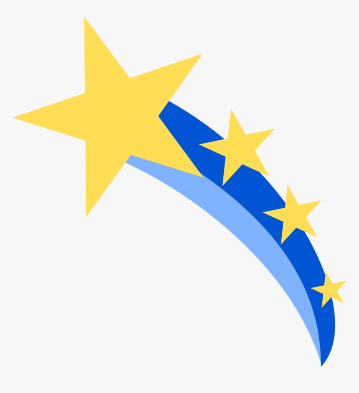  Art Policy and GuidelinesRATIONALE Art should be an integral part of the curriculum. Art education offers pupils a unique way of perceiving themselves and the world which is not taught in other areas of the curriculum. AIMS The national curriculum for art and design aims to ensure that all pupils: 1. produce creative work, exploring their ideas and recording their experiences 2. become proficient in drawing, painting, sculpture and other art, craft and design techniques 3. evaluate and analyse creative works using the language of art, craft and design 4. know about great artists, craft makers and designers, and understand the historical and cultural development of their art forms. GUIDELINESTeaching will be based upon six skill areas and within these areas an age appropriate focus will be placed on colour, pattern, texture, line, tone, shape and form and shape. There are six skill areas of art; drawing painting print making textiles sculpture collage The skill areas will be taught individually and through a multi-skilled approach using appropriate guidance. Within these skill areas work from artists will be used when and where appropriate to illustrate different techniques and approaches. It is intended that all classes should work within these six areas in order to undertake a balanced programme of art and design, which clearly builds on previous experience and takes account of earlier achievement. Pupils should be given the opportunity to work individually, in groups and as a class, both in the classroom environment and outdoors.Art progression of skills (Long Term Plan) used when setting Learning Objectives and S2S.HEALTH AND SAFETY (Safeguarding) EQUAL OPPORTUNITY All children should be allowed equal access to art regardless of gender, race, or ability. All children should be encouraged to express themselves through the medium of art and their efforts should be acknowledged as a means of helping individuals to gain self-esteem. To be creative in art does not require children to meet expectations of accepted representational imagery. RESOURCES Within the constraints of the overall school budget resources will be renewed, updated and expanded to provide a comprehensive range of learning experiences. Equipment will be maintained to a safe standard. Each year group is to be responsible for ordering/ storing appropriate resources.KS1 art will be taught in our purpose built art room with a specialist HLTA teaching small groups CROSS-CURRICULAR LINKS When and where appropriate, opportunities will be found to promote artistic skills and techniques. This could be through links with: Technology – creating objects, decorating artefacts, detailing initial sketches etc History – observational drawing of artefacts, designing posters etc  ASSESSMENT AND REPORTING Assessment will ensure that individual pupils are acquiring knowledge and understanding to appropriate standards. Evidence of pupil’s attainment will be located in art books. ROLE OF THE CO-ORDINATOR To ensure Art is delivered throughout the whole school.To be available for advice, support and reassurance. To monitor Art within the school e.g. subject scrutiny.To ensure that Art keeps an appropriate profile within the school e.g. through displays and carrying out curriculum walks.This policy will be reviewed annually.National curriculum Subject content Key stage 1 Pupils should be taught: to use a range of materials creatively to design and make products to use drawing, painting and sculpture to develop and share their ideas, experiences and imagination to develop a wide range of art and design techniques in using colour, pattern, texture, line, shape, form and space about the work of a range of artists, craft makers and designers, describing the differences and similarities between different practices and disciplines, and making links to their own work. Key stage 2 Pupils should be taught to develop their techniques, including their control and their use of materials, with creativity, experimentation and an increasing awareness of different kinds of art, craft and design. Pupils should be taught: to create sketch books to record their observations and use them to review and revisit ideas to improve their mastery of art and design techniques, including drawing, painting and sculpture with a range of materials [for example, pencil, charcoal, paint, clay] about great artists, architects and designers in history.POLICY TO BE REVIEWED ANNUALLY.